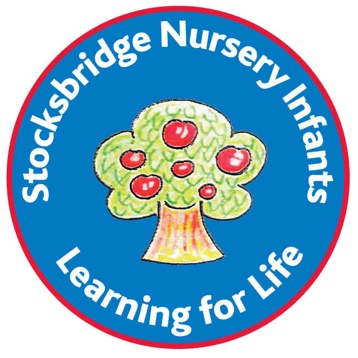 Our Behaviour PolicyDec 2023 – Dec 2025Welcome to our Behaviour PolicyOur behaviour policy is designed to ensure all children’s enjoyment of, and entitlement to, an excellent education.It helps children to display excellent behaviour that will equip them well for next week, next year and their whole life.All staff must conscientiously follow this policy which is designed to maximise learning and promote everyone’s wellbeing.1. School Rules: Our Golden RulesOur Golden Rules are designed to be easy to remember, whilst including all attributes needed for good behaviour. All staff support the six key rules. They encourage everyone to follow the rules at all times.  The Golden Rules are:We are gentleWe are kind and helpfulWe listenWe are honestWe work hardWe look after propertyChildren are taught the 6 principles in assemblies and PSHE lessons.2. Positive Behaviour managementGreat behaviour comes from many aspects of our fabulous school. Whilst we will act when children get it wrong, our starting point is nurturing happy and motivated learners. We do this in many ways. This part of our policy lists just some of the ways that we promote positive behaviour. Here goes…An aspirational and exciting curriculum that means children love coming to school -this means our marvellously motivated children behave even better.A warm welcome to parents & families (who add so much to school life) -the great teamwork with our families helps children to behave even better.Clubs and activities where children enjoy their passions and make good friends- because children who have lots of interests and friendships behave even better.Another way we promote great behaviour is by working hard to meet needs of children who have SEND. At Stocksbridge Nursery and Infant School, every teacher is a teacher of SEND. So, for example, you might see visual timetables that outline the child’s routine. This can reduce anxiety and help the child to focus on their work.We employ lots of strategies to promote positive behaviour.  Children earn Golden VIP tickets for keeping the school rules and some are chosen each Friday to have juice and biscuits with the headteacher.  Each day, the adults in each class, chose someone to be Star of The Day.  They earn a certificate and a chance to sit on the Star chair the following day.   Each half term, every adult in school chooses a Golden Star and these are celebrated in special assemblies with parents, wider family and friends.  Each week adults add children to the Praise board which is shared on our newsletter and in assembly.Finally, sometimes it is knowing each child, as an individual, and building warm, respectful relationships that lead to positive interactions, behaviour, a sense of well-being and belonging.3. VigilanceStaff will be vigilant and proactive. That means that staff can reinforce good behaviour and manage any issues at an early stage (e.g. a game of tig becoming rough). This includes every child, not just the children who are in the staff member’s class or year group.Staff are mindful that, in some parts of school, there is not continuous supervision (e.g. toilets) and take this into account (e.g. unless unavoidable, allowing only one child to the toilet at a time).4. Celebrating our differencesAt Stocksbridge Nursery and Infant School, everyone’s welcome and everyone’s equal.Children learn acceptance through great teaching and seeing positive staff role models every day. We nurture the values in children that help them grow into respectful and tolerant young people (and then take these same values into adulthood).Sometimes children use a phrase that is discriminatory and simply haven’t understood the meaning or impact. Therefore, a child may benefit from being asked:Tell me what you think that word means?Tell me, on a scale of 1-10, where 10 is worst, how rude is that word?How would that word make another person feel?This is so we can check for naivety and deal with the root of the problem. Even If naivety is an issue, discriminatory words or behaviour are never tolerated and there will be a logical consequence. Other times, we are confident that the child knew what they were saying. Staff will address this with a logical consequence that may be stronger.5. Our Trauma Informed SchoolOur values mean that the wellbeing of everyone is a priority. Positive wellbeing nurtures positive behaviour. That is why we became a Trauma Informed School and why all staff have undergone training for this.Trauma Informed Practice is at the heart of what we do. Typically, when children can recognise and manage their own feelings, they self-regulate better and are more sensitive to the needs of others. You can find out more about our trauma informed work in our very helpful guide here.6. Learning about EmotionsEmotions are taught in PSHE lessons. This helps children to feel good about themselves and manage tricky emotions.PSHE lessons also promote kindness and inclusive behaviours towards others.Zones of RegulationThe Zones of Regulation is a method for teaching children about their emotions and how to self-regulate these. 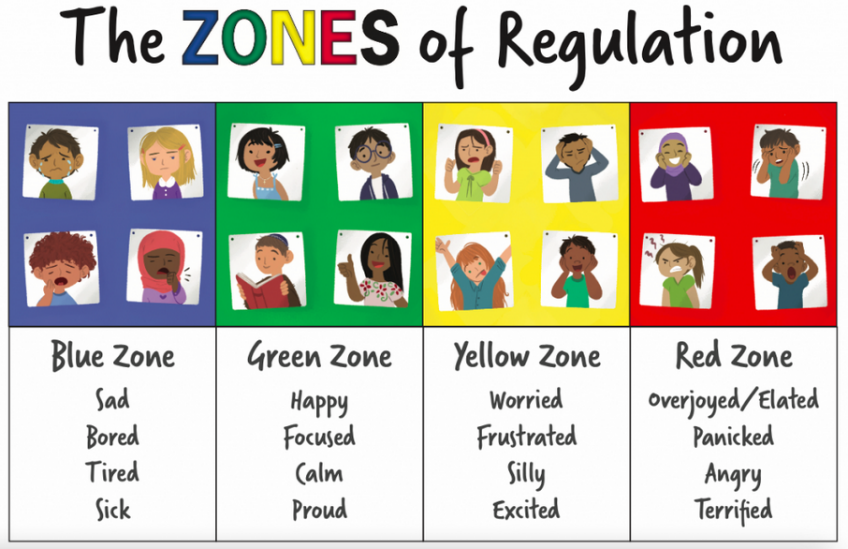 How the Zones are used?Staff give children the chance to self-identify their mood by using the zones of regulation at least once a week.The children learn to identify which Zones they (and others) are in. This is supported by all staff who incorporate Zones into conversation and teaching. In every class, the Zones are on display for children. Sometimes children cannot or do not want to name their specific emotion (e.g. worried), but they can still identify which Zone they are in (e.g. yellow). Once children understand the feelings in the Zones, they learn ways to help self-regulate using tools, strategies and calming techniques.We encourage children to be accepting and open about their feelings. This helps us to teach them the best ways to deal with tricky emotions, be more aware of the children’s triggers and better learn how we can best support them.Helping children to self-regulateCalming tools: Some tools help children feel calmer (e.g. colouring, using stress balls, listening to calming music, going for a walk, yoga, deep breathing, playing with dough or putty).Energising tools: Some tools help children gain energy/feel less tired (e.g. drinking water, eating a snack, singing to favourite music, exercise (like going for a walk, dancing or doing some jumping jacks)).7. The StagesOur response to unacceptable behaviour has 6 stages.Stage 1: RemindCalmly, tell the child what they are doing.Re-state expectations.Give them a simple choice.Encourage positive behaviour (e.g. Thank others for doing right thing. Also, when a child has corrected their behaviour, thanking them for now making the right choice).Stage 2: “That’s Twice”If the unacceptable behaviour continues, the child will be calmly reminded of expectations/rules and warned that a consequence will be imposed.Stage 3: ConsequenceIn school we use Golden Time each Friday to reward great behaviour.  If a child’s behaviour is unacceptable Golden Time is lost in 5-minute intervals.  Staff use a series of questions to ascertain what has happened and to support the child in linking the behaviour to emotions.  The child is supported to plan what to do the next time they have that emotion.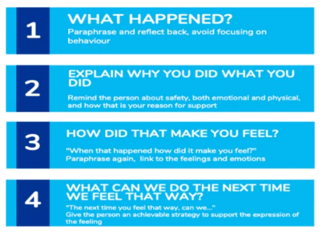 Stage 4: Individualised behaviour planWhere a child is regularly losing Golden Time, or it is apparent that the system is not sufficient to support the child’s behaviour, then an individualised plan is drawn up. School will work closely with parents when an individualised approach is needed.Liaison between school and parents takes place each day at pick up time. For some pupils, a home-school communication book is used.  An ABC sheet may also be helpful to identify triggers and reflect on episodes.A Positive Behaviour Plan may also be written at this stage.Stage 5: TAF meeting involving wider professionalsAt this stage (depending on the child’s needs) the head and class teacher (with help from the SENDCo if appropriate) will usually discuss any options for referring to support services (e.g. Family Intervention Service (FIS), Educational Psychology, Healthy Minds).A letter will be sent to arrange a meeting with parents, child, teacher, any other key workers and the head or deputy head. The views of all parties will be considered.At this stage, consequences may include the child learning away from their class for extended periods.Parents and the child (if appropriate) will be asked to come in for further meetings. It is likely that the parent and child will be made aware that, if things do not improve, suspension (or permanent exclusion) may occur.Stage 6: Suspension / Exclusion If behaviour persists, or there is a very serious single incident, a suspension may be considered.Very serious incidents can result in a suspension without having gone through the other 5 stages.School leaders and staff will follow guidance in the Department for Education guidance Suspension and permanent exclusions from maintained schools, academies and pupil referral units (Sept 2023).The school will consult with the Primary Inclusion Panel for advice and support.If the child’s behaviour continues or there is an especially severe event, then a permanent exclusion may be considered, after consultation with the school’s Governing Board and the Local Authority. Parents have the right of appeal to the Governing Board against any decision to suspend or exclude their child. Guidance may also be sought from Sheffield Exclusions and Reintegration Team or Sheffield SENDIAS (if their child has SEND).Common Questions about our StagesQ1. Which stage do we start at?For most unacceptable behaviour, staff start at Stage 1. There are some exceptions:Go straight to Stage 2:If recent warnings have been given to the child or class. When making this decision, a staff member may take into account any SEND and how much time has passed since the warning.A direct refusal to do as directed by staff which will not lead to anyone being injured or damage to property. Go Straight to Stage 4:A direct refusal to do as directed by staff which could lead to someone being injured or damage to property. Any seemingly intentional physical attack on someone else. This does not include rough play, jostling or snatching (Stage 1). Theft or deliberate damage to property.Any serious or discriminatory insult or threat made to anyone, for example: “I’m going to get my own back on you” – Stage 1 “Your shoes are horrible.” – Stage 1 Straight to Stage 5 (or above):Rarely, school leaders may move children straight to Stage 4. This is when an issue is so serious that no earlier stage would be suitable. It may include bullying, violence, theft, absconding, or a serious online safety incident.Q2. What do staff consider when deciding on a consequence?When the Golden Rules has been broken, there should always be a consequence. The consequence will depend on:How serious is the incident?Have any other incidents been recorded on CPOMs recently?Does the child seem genuinely sorry for what they did?Was the child honest straight away about what they did?Would the consequence matter to the child (e.g. Does a child like staying in at lunch anyway)?Does the child’s SEND mean that adjusting the consequence will have more impact and still be fair?Any other background info (e.g. a family bereavement last night)?Consequences should happen as soon as possible after the incident. For example, if an incident occurs in a morning lesson it would be appropriate for the consequence to be carried out at break time.Q3. What types of Logical Consequence are there?Logical consequences could be any of the following:Restorative Conversation: These may use the Post Incident Evaluation or Big Empathy drawings.Restorative conference with member of staff or another child.Writing or drawing how they could act differently next time.Catching up work in their own time.Supervised safe play intervention using at lunchtime clubs.Apology notes/cards.Tidying up mess made.Repairing or replacing damage caused.Q4. What happens when children stay in at playtime or lunchtime?They should be either:in their classroom supervised by an adult.in the Head’s office if a staff member is there to supervise them.Q5. At what stage do you contact parents?We will always talk to parents if a child reaches stage 4.For lower stages, whether to contact parent will depend on how severe the behaviour is and how much it has affected others. We may also consider how positively the child responds to parents being informed. If we need to do this more than once or twice, we’ll talk to parents to so there’s a shared agreement about how much we do or don’t contact them about lower stages.“The goal of logical consequences is to help children develop internal understanding, self-control, and a desire to follow the rules.”Responsive Classroom8. Parent and School PartnershipParent Role The parent’s role in developing their child’s behaviour is crucial. They can help school and their child when they:Act as a great role model to their child.Discuss the Golden Rules with their child, emphasising that they support the rules.Let us know of issues that might affect their child’s behaviour.Work with us when their child’s behaviour is causing them or us concern.Attend parents evening to support their child’s education.Communicating with ParentsThe head teacher regularly communicates with parents to:State why we have the Golden Rules.Create a culture of both high expectations and partnership.Inform parents how they help their child by being role models, establishing positive behaviour patterns at home, supporting the school with positive re-enforcement and consequences for unacceptable behaviour.Seek their views on behaviour at school.Teachers regularly communicate with parents in order to:Work together to sustain excellent behaviour.Raise notable successes or concerns. When we discuss a concern, it should be logged on CPOMs that we’ve had this discussion.Teachers communicate with parents through conversation at drop off or home time, phone calls, emails or via Seesaw.Teachers also provide parents with a twice-yearly report.  The mid-year report lets parents know about their child’s attitude to learning.   The end of year report reflects on their child’s achievements in personal, social and emotional education.  9. Support for staffWhere staff feel that a child’s emotional needs go beyond our core offer, they should talk to the Head or SENDCo about it. After this conversation, parents may be contacted to discuss bespoke provision. This might include support services (e.g. FIS, Educational Psychology, Autism Team). The child might be added to the SEND register).Staff should proactively seek knowledge of how to meet the needs of individual children. Whilst this may come from a member of SLT, it can also come from:Positive behaviour plans, SEND Support plans or EHCPs.Other staff in the year group.Staff in the previous year group.The child’s last school/setting Other staff in school who’ve worked with similar needs.Reliable online info (e.g. Shire Teaching & Managing ADHD guide).Staff also have CPD on issues that affect behaviour,  (e.g. ASD, ADHD, Trauma Informed Practice.)Staff should be aware of their own wellbeing when managing behaviour. It is important that staff recognise when they feel anger, overwhelmed or vulnerable. If staff recognise these feelings, they should:Re-direct the child(ren) to a different task or safe place and follow the school’s behaviour policy once the they are more emotionally regulated.Seek immediate support from a colleague. Send the yellow card for respite or red card for immediate help.  Colleagues in The Orchard can radio for help using the walkie talkie. Ask for guidance or supervision from a member of SLT.More broadly, if managing behaviour is affecting a staff member’s wellbeing, they should always speak to a member of SLT. Staff can also talk to one of our mental health first aiders. Also, wellbeing support can be accessed via our staff insurance and wellbeing offer.Pastoral care for staff accused of misconductOur Allegations of Abuse against Staff policy tells you how we manage any such events.10. Anti-Bullying PolicyWhat is bullying?Bullying has three parts to it:What forms can bullying take?Bullying can have a racial, religious, gender, sexual orientation (or perceived sexual orientation) aspect to it. This is always an aggravating factor.Bullying is NOT, however, when two people have an occasional fight or fall out or disagree.Proactive strategiesWe talk to children about bullying in lessons and assemblies. We also have high expectations of behaviour and this is communicated to children via the Golden Rules. Children are taught that bullying is always wrong and this helps them to avoid bullying in the first place.Whilst the best approach to bullying is preventing it happening, we also need to identify when it may be happening and tackle it when it happens.To prevent, identify and tackle bullying, everyone has their part to play.ChildrenIf you ever feel bullied or threatened at school, you must:If you cannot do this, tell someone else - a staff member, a child or your parent/carer that evening.Always report bullying: people who bully carry on bullying, unless their behaviour is brought out into the open. Bullying is always wrong.If you know another person is being bullied, follow these Dos and Don’ts:StaffHow all staff prevent bullying:Consistently enforce the attitude that bullying is always wrong and will not be tolerated.Make conscious efforts to develop positive and co-operative behaviour through the curriculum e.g. co-operative games, discussion about caring attitudes, respect for one another.Help to create a calm and orderly school (in classrooms, dining room, cloakrooms etc) to reduce opportunities for bullying.Be aware of areas which could be prone to bullying e.g. playground, toilets, cloakrooms.Be vigilant – it can happen here – by seeing and dealing with small issues, bullying can often be stopped from happening in the first place.Reflect on any incidents so that we can learn and better prevent them in future.How all staff identify and tackle bullying:Watch for signs of distress in children (e.g. deterioration of work, isolation, desire to remain with adult, illnesses).Listen carefully to children, looking fairly at both sides. Take what the children say seriously and ensure privacy if necessary.Report issues on CPOMs.Involve another staff member, the head or assistant if appropriate.Use other children or the rest of the class in countering bullying, encourage them to support the victim and reject the behaviour of the child who is bullying.Parents If you are a parent, you play a vital role.How parents help prevent bullying:How parents help identify and tackle bullying:Remember that, every time there is bullying or suspected bullying, school wants the same outcome as you: For every child to feel safe and happy at school. Bullying is always wrong.Supporting victims of bullyingA staff member will talk to the child and will:Ask the child about when and how they feel vulnerable to bullying.Ask the child about any fears they have of telling adults about the bullying.Reassure the child that the school will not stop acting until the bullying stops.Ask the child if there is any staff member they’d like to talk to for support.The child’s teacher(s) and other staff, including lunchtime supervisors, will be informed about the bullying. Parents will be informed.Possible Strategies (depending on the victim’s needs):Daily check ins so parents can be informed about how the child’s day has gone.Arranging a meeting between the victim and the child(ren) who have bullied.Creating (formally or informally) a circle of friends for the victim.Giving the child strategies to help prevent future bullying.Providing activities or strategies which help build the child’s self-esteem.Providing support re: online safety.Offer parents advice or support to help deal with any issues (or signpost to support services).Whenever possible, the victim and their parents will be informed of any action taken against the child who did the bullying. When sharing this information, no personal information about the child who has bullied is shared without the permission of their parents (e.g. a child’s SEND). Any such permission must be recorded.Supporting perpetrators of bullying We recognise that children who bully do so because of a range of different factors (e.g. learnt behaviour, home circumstances, medical and neurological conditions). Children who bully can often be distressed or confused themselves. Sometimes, none of the above apply and the child was simply doing wrong. Whether we can or can’t identify a reason for the bullying, there will be consequences.We will:Talk to parents and explain what we found when we’ve investigated.Encourage, if necessary, parents to take the bullying very seriously.Encourage a ‘joined up’, partnership approach between home and school.Ask if parents can share any info which might help us understand and tackle the causes of the bullying.Discuss what consequences, rewards, and preventative measures could be used to help stop all bullying behaviour.Offer support to parents to help deal with any issues raised.Monitoring bullyingReported incidents are logged on CPOMS and coded as bullying to ensure an accurate account is kept. This helps leaders to monitor the nature and frequency of any bullying. All bullying, homophobic, gender-based and racial incidents are reported to our school governors.11. Pupil behaviour outside schoolFrom time to time, school are made aware of issues that happen outside school (e.g. on the way home from school). The Department for Education (DfE) expects schools to have a policy on this. Schools do have the authority to use rewards or consequences for children’s behaviour outside of the school premises, as long as this is reasonable.We follow the DfE guidance (Behaviour in schools: Advice for headteachers and school staff, Sept 2022). This outlines that schools may provide sanctions to pupils for misbehaviour: When taking part in any school-organised or school-related activity.When travelling to or from school.When wearing school uniform.When in some other way identifiable as a pupil at the school.That could have repercussions for the orderly running of the school.That poses a threat to another pupil.That could adversely affect the reputation of the schoolStaff who are made aware of incidents should CPOMS them to raise them with SLT. If the matter is urgent, they will find a member of SLT to discuss what school’s response will be.12. Searching PupilsThe use of legal search powers is uncommon in primary schools. Nevertheless, the DfE ask schools to outline their approach to this.Our school policy follows the DfE guidance which says that:School staff can search a pupil for any item if the pupil agreesHead teachers and staff authorised by them have a statutory power to search pupils or their possessions, without consent, where they have reasonable grounds for suspecting that the pupil may have a prohibited item: knives or weaponsalcoholstolen itemstobacco and cigarette papers, illegal drugs, fireworksInappropriate sexual imagesany item that is reasonably suspects has been, or is likely to be, used to:commit an offence,cause personal injury to any person (including the pupil).damage to the property of any person (including the pupil).Head teachers and authorised staff can also search for any banned item, as long as it had previously been explained that this banned item might be searched for.Any use of search powers will be recorded on CPOMS, including the reason for the search and who was present. Parents will be informed if a child has needed to be searched. The reasons for searching the child will be explained, as well as any outcome.13. Positive HandlingPositive handling is when an adult uses some force to prevent a child from moving or to move a child. Use of positive handling is rare. The vast majority of children go through their whole school careers without the need for positive handling.Schools have a duty of care to all their children. DfE guidance on using reasonable force states that  this means that positive handling can be used to:Prevent a child from hurting themselves or others.Prevent a child from disrupting a school event, trip or visit.Prevent a child from running away.Prevent a child from damaging property.Prevent a child from causing disorder.Any positive handling must be reasonable and proportionate and necessary.Despite schools having the legal powers to use force in this way, staff will always endeavour to de-escalate situations and only use force when no other option is appropriate.The decision whether or not to physically intervene is down to the professional judgement of the staff member(s) concerned and always depends on the individual circumstances. Lawful use of these powers is a defence to any legal action.Schools do not require parental consent to use positive handling. However, whenever positive handling is used, the parents will be informed. Also, where a child is believed to be at high risk of needing positive handling, a positive behaviour plan will be written in case positive handling is needed. This will be written in partnership with parents.The power to physically intervene applies to any member of our school staff. Not all staff are trained but if, for example, on a school trip, a child was about to put themselves in physical harm, it may be in the child's best interests to physically intervene (e.g. prevent a young child running into the road). The head teacher will ensure that the level of staff training (e.g. Team Teach training) is appropriate for the level of need in our school.At an appropriate time, soon after the incident, a child who has needed positive handling will have opportunity to discuss their actions and their feelings about the event with a member of staff. This discussion is a chance to check on the child’s wellbeing and to help them to reflect on the event.Written records of all incidents of positive handling will be made on the day, or as soon as is reasonably practicable, using CPOMS software and tagged as ‘Positive Handling Record. This will include:Reason(s) for use of positive handling.Member(s) of staff using positive handling.Names of any adults (and children or classes) who witnessed the positive handling.Description and approximate duration of positive handling used.Location(s) of incident.When/how parents were informed.Any reflection and consequences for the child (this is important to help reduce the use of positive handling over time). Also, any post-incident reflection with staff (e.g. ‘J seemed to calm quicker once in the Bridge than when we previously moved other children out of class).14. Information SharingStaff should be aware of children who have behaviour difficulties or who have been identified as having SEMH (social, emotional & mental health needs) on the SEND register. Staff working with such children on a regular basis should be informed prior to working with these children wherever possible.Staff should use CPOMs to share information about any serious behaviour issue.All serious incidents or discriminatory words or behaviour must be recorded on CPOMs.15.  Supervision Guidelines15. Final WordsThe success of our policy depends on:All staff implementing it in a consistent and fair way.All staff committing to the ethos behind it.Senior Leaders supporting staff who follow the policy and intervening in the rare event that the policy is not followed.We will publish this policy on our school website.Updates to this policy can be approved by:The head teacher, orA member of SLT that has been delegated the task by head teacher.     ContentsContentsContentsContents1School Rules: The Golden Rules9Support for staff2Positive behaviour management10Anti-Bullying Policy3Vigilance11Pupil behaviour outside school4Celebrating our differences12Searching Pupils5Our trauma informed school13Information Sharing6Learning about emotions14Supervision Guidelines7The Stages15Final Words8Parent & School Partnership123It’s targetedIt’s deliberately hurtfulIt’s repeated over a period of time.Type of bullyingExamplesEmotionalBeing unfriendly, excluding, tormenting, threatening behaviour.VerbalName calling, sarcasm, spreading rumours, teasing.PhysicalPushing, kicking, any use of violence.Online/CyberSending nasty messages, altering images of another child.SexualUnwanted physical contact, sexually abusive comments.√Walk away.√Tell the teacher or lunchtime supervisor straight away.DoTell the child who is bullying to stop.Try and tell the child who is bullying that you disapprove of what they are doing.Don’tJoin in the bullying. Ever.DoTell a member of staff (the victim may be too scared to tell).Encourage the bullied child to join your group.DoEncourage your child to be kind to others & not to be aggressive.Teach your child positive ways to resolve conflict. Model these in your home.Watch for signs of distress in your child (e.g. reluctance to attend school, feigned illness, isolation, damaged clothing).Encourage your child to talk to you about school, friendships, and the journey to and from school.Monitor and involve yourself in your child’s online use and regularly talk to them about being safe online. Ask school for advice or services you can turn to if you need more help.Don’tPromise to keep bullying a secret.DoContact school as soon as possible if you have concerns that your child is being bullied or acting as a bully.Remember it can be a shock or upsetting to find out your child is being bullied or is bullying others. It’s often useful to take 10 minutes out to process that information so you can deal with it in a composed way.Don’tRush to conclusions about your own child’s or other children’s behaviour.Automatically dismiss the suggestion that your child has bullied another child.DoWork positively with school if further action is needed.(If your child is bullying others) Support consequences and make your disapproval clear.ActionIdentified risk Control factorsActionLeaving classroom for the start of playtime / lunchtime.Unsupervised pupils who may need medical attention.Physical altercations between pupils that need mediation and separation. Unchallenged incidents of harassment / bullying.Dismissing adult to ensure that duty staff are already out before dismissing pupils. Where duty staff are not yet available class teacher MUST wait outside until their arrival Pupils must NOT be allowed out without adult supervision. If duty staff do not arrive adult must send an appropriate child back into the staffroom to ask for support.Children should be led out to playEntering school during playtime / Lunchtime.Unsupervised pupils who may need medical attention.Unchallenged incidents of harassment / bullying.Pupils must only be allowed back into school where they have sought permission from duty staff.1 boy and 1 girl should only be allowed in unsupervised. Adult giving permission should check on pupils where about after 5 minutes.Pupils who need more advanced first aid should be brought in by and adult to find a trained first aid colleague. The duty adult should make clear their actions to peers on duty.Returning to the classroom after playtime / Lunchtime.Unsupervised pupils who may need medical attention.Unchallenged incidents of harassment / bullying.Trips and falls over objects left in the corridor.Adult to stand midway between classroom door and corridor to have easy visual access to all pupils.Adult to ensure that all pupils correctly and appropriately hang their belonging on their peg.Adult to explore shouting and screaming coming from enclosed hidden areas e.g. toilets.Travelling to and from assembly / dining hall from classroom.Falling down stairs.Running around corners and bumping into another person.Running along corridor, slipping and injuring self.Adult to prompt pupils about safety rules for walking before setting off. Adult to have visual contact with all pupils during the journey.Where there are ‘blind spots’, adult to ask line leader to wait at an appropriate place in view. Adult to wait until the last child has caught up. Line then given instruction to move on.Children to enter hall quietly under direction of adult. Adult to lead pupils into the hall and indicate where they are to sit.Adult to bear in mind those children who should not sit together with regard to behaviour issues. Adult to wait at the top / bottom of stairs with all pupils. Adult to prompt pupils on safe way to use stairs – hold on to rail; not touching other pupils; 1 step at a time; walking.Travelling to and from dining hall from outside playground.Falling down stairs.Running around corners and bumping into another person.Running along corridor, slipping and injuring self.Adult to prompt pupils about safety rules for walking before setting off. Adult to have visual contact with all pupils during the journey.Where there are ‘blind spots’, adult to ask line leader to wait at an appropriate place in view. Adult to wait until the last child has caught up. Line then given instruction to move on.Children to enter hall quietly under direction of adult. Adult to lead pupils into the hall and indicate where they are to sit.Adult to bear in mind those children who should not sit together with regard to behaviour issues. Adult to wait at entrance of stairs with all pupils. Adult to prompt pupils on safe way to use stairs: hold on to rail; not touching other pupils; 1 step at a time; walking; single file.Accessing fixed play equipment on field.Tripping on steps with physical injury.Pushing other pupils and causing harm.Pupils to wait at entrance to steps until adult give permission to access steps.Adult to prompt pupils on safe way to use stairs: hold on to rail; not touching other pupils; 1 step at a time; walking; single file. Adult to supervise at all times.Accessing toilets during session.Unsupervised pupils who may need medical attention.Unchallenged incidents of harassment / bullying.Trips and falls over objects left in the corridor.Pupils must seek permission from adult before leaving classroom.2 pupils only be allowed out of classroom unsupervised at any 1 time; toilet pass given to pupils by adult. Adult should check on pupils ‘where about’ after 5 minutes.Travelling to / from phonics, Golden Time etc. Unsupervised pupils who may need medical attention.Unchallenged incidents of harassment / bullying.Trips and falls over objects left in the corridor.Tripping on steps with physical injury.Pushing other pupils and causing harm.Noise level high so that distressed pupils cannot be heard.Adult at entrance to stairs during transition times. Adult to prompt pupils on safe way to use stairs: hold on to rail; not touching other pupils; 1 step at a time; walking; single file. Adult to supervise at all times.Adult dismissing pupils to stand midway between classroom door and corridor to have easy visual access to all pupils until those expected have entered the room.Adults to deal with inappropriate behaviour as soon as they see it.End of day ‘Passover’ to parent.Pupil taken by ‘strangerPupils missing.Parent / carer to wait behind yellow line on top yard                                               below paths on reception yard                                               Adult at entrance to steps to prompt pupils on safe way to use steps: hold on to rail; not touching other pupils; 1 step at a time; walking; single file. Adult to supervise at all times.Child at the front of the line ONLY to be dismissed as parent / carer seen and identified. Adult to make visual contact with parent / carer and observe physical contact between pupil and receiving parent / carer.Where child at front is unable to be dismissed, they are to stand to one side of line in view of adult until contact is made with their parent /carer.Those pupils who are not collected by 3.10 to be brought back into school and the main reception area. Adult to make their presence known to office staff. Office staff to make phone contact with parent by 3.10. Adult to make it clear to pupil that they do NOT leave the building unless adult gives them permission.Where receiving parent / carer is not known to adult, ask the child who the person is – this is whether we have received a message or not about a change in collection person.  If the child does not know the adult should invite them into school to ascertain their ‘safeguarding’ status. Office staff to make contact with known parent to seek permission or make alternative arrangements.Where ‘passover’ has been visually and physically seen by adult, the care and responsibility for the pupil is that of parent / carer.